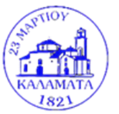 ΚΔΑΠ ΔΗΜΟΥ ΚΑΛΑΜΑΤΑΣΤΑ ΚΔΑΠ ΣΤΟΝ ΕΛΛΗΝΙΚΟ ΚΙΝΗΜΑΤΟΓΡΑΦΟ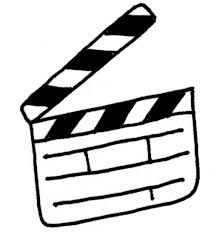 Αμφιθέατρο Κάστρου ΚαλαμάταςΠαρασκευή, 21 Ιουνίου 2018, 8.00 μμ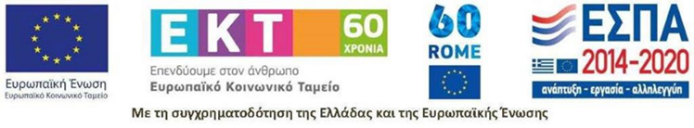  «ΤΑ ΚΔΑΠ στον Ελληνικό Κινηματογράφο»Κείμενα- Σκηνοθεσία: Μαριέττα Κυριακάκη, Γιώτα Πρωτόπαπα, Νικολέττα Καλυβά, Αγγελίνα ΚατσαούνηΜουσική Επιμέλεια: Κώστας Μανιάτης, Γεωργία Μαυρέα, Δήμητρα Νούτσου, Γιάννης ΣιψάκοςΧορευτικά – Κίνηση: Γιώτα Δέδε, Γιάννα Κοστρίβα, Κώστας Μητρογιαννόπουλος, Δήμητρα Νιφόρου, Χαρούλα ΧιουρέαΈναρξη-Καλωσόρισμα : Αγγελική Βασιλοπούλου, Νίκος Νέζα Σχολιασμός: Δήμητρα ΝούτσουΧτυποκάρδια στα Θρανία: Γιαλελή Σταυρούλα, Γιαλελή Καλλιρρόη, Γουρνά Σταυριανή, Διαμαντέα Ευαγγελία, Διαμαντέα Ζωή, Ζαχαρέα Βασιλική, Καλαντζή Αφροδίτη, Καλαντζής Δημήτρης, Καντζιλιέρης Νικόλαος, Κουκούτσης Ηλίας, Κουκούτσης Κωνσταντίνος, Κουπούζος Αντώνιος, Κουπούζος Νικόλαος, Κουράκλη Σταυριάννα, Κυριαζή Δανάη, Κυριαζή Παναγιώτα, Λαδάς Νίκος, Λεντζής Μιχαήλ, Μαγκαφά Αλεξάνδρα – Σταυρούλα, Μαγουλιανίτη Βασιλική, Μαγουλιανίτη Ουρανία, Μοράτη Αντριάννα, Νουρεντίνη Σαμάνθα, Οικονομάκος Ανδρέας, Οικονομάκου Μαρία, Σαμίου Μαρία, Σαρακηνού Σταυρούλα – Ιωάννα, Σγάντζου Ευσταθία, Σγάντζου Ζωή, Στούπης Χρήστος, Χαντζία Ρενάτο (1ο ΚΔΑΠ)Η κόρη μου η σοσιαλίστρια: Βαρελόπουλος Παναγιώτης, Δαφνά Ειρήνη, Καπράλος Παναγιώτης, Καπράλου Φωτεινή, Κονόμι Άγγελος, Κονόμι Ηλίας, Κωνσταντόπουλος Γιώργος, Οικονομόπουλος Δημήτρης, Παπαδογιωργάκης Μιχάλης, Τσερίκος Σταύρος, Τσερίκου Έφη, Τσούτση Αριστούλα (21Ο ΚΔΑΠ)Γοργόνες και Μάγκες: Αθανασόπουλος Γιώργος, Αντωνόπουλος Νίκος, Καράμπελας Αλέξανδρος, Κάτσος Χρήστος, Κολοκοτρώνη Έλενα, Κολοκοτρώνης Παύλος, Κουντούρη Χριστίνα, Παναγόπουλος Δημήτρης, Πέτραινας Σπύρος, Σκιαδοπούλου Αφροδίτη, Σκιαδοπούλου Σταυρούλα, Τσαούση Μαρία (ΚΔΑΠ ΛΑΙΪΚΩΝ)Το ξύλο βγήκε από τον Παράδεισο: Γεωργία Αντωνοπούλου, Αγγελική Βασιλοπούλου, Αθανασία Γαμβρούλη, Παναγιώτης Γκιούλος, Δημήτρης Γκιούλος, Μαρισία Γούλου, Νίκος Νέζα, Σοφία Νίκα, Δήμητρα Πεταλά, Θεοδώρα Πεταλά, Παναγιώτης Φλώρος, Νίκος Φωτόπουλος (9ο ΚΔΑΠ)Χορευτικό (α’ μέρος)-Επιμέλεια: Κώστας ΜητρογιαννόπουλοςΣυμμετέχουν: Γιαλελή Καλλιρρόη, Γιαλελή Σταυρούλα, Διαμαντέα Εβελίνα, Διαμαντέα Ζωή, Κουκούτσης Κωνσταντίνος, Κουράκλη Σταυριάννα, Μαγουλιανίτη Βασιλική, Μαγουλιανίτη Ράνια, Μοράτη Ανδριάννα, Νουρεντίνη Σαμάνθα, Οικονομάκος Ανδρέας,  Σαρακηνού Σταυριάννα, Σγάντζου ΈφηΚορίτσια για φίλημα: Αθανασόπουλος Γιώργος, Αθανασοπούλου Ελένη, Βαλσαμάκη Κωνσταντίνα, Βαλσαμάκη Εύα, Καμαρινάκη Βασιλική, Καμαρινάκης Ηλίας, Λίακα Ιφιγένεια, Ρέντζος Κωνσταντίνος, Τσάνγκα Ξένια, Τσούμπανου Βασιλική, Τσούμπανου Ζωή, Τσούμπανου Χρυσούλα, Χαρέα Δέσποινα, Χριστοδουλόπουλος Φώτης, Χριστοδουλοπούλου Αλεξάνδρα (18ο ΚΔΑΠ)Η Σοφερίνα: Βεζυρέας Γιώργος, Γεωργακοπούλου Αλεξανδριαννή, Κοντογεώργου Άννα, Κοστρένι Γέντα, Κοστρένι Γκεριέσα, Κοστρένι Εριέλντο, Κουταβά Ανδρονίκη, Κωνσταντακόπουλος Βασίλης, Λαγωνικάκου Μαριέττα, Μαλεύρη Ιωάννα, Μαυρογιάννης Σείριος, Μήτσου Αρετή, Μήτσου Κωνσταντίνα, 	Νικολακόπουλος Χρήστος, Νικολακοπούλου Βασιλική, Παναγόπουλος Λουκάς, Ποτηριάδη Αλεξάνδρα, Χαρίτου Μαρία (6ο ΚΔΑΠ)Η Αλίκη στο Ναυτικό: Κομινάκου Βικτωρία -Ελένη, Κουρής Γιώργος, Κωνσταντόπουλος Ανδρέας, Μυλωνάς Βασίλης, Σόφτη Σταυρούλα, Τριαντοπούλου Βασιλική και Τριαντόπουλος Γιάννης (10ο ΚΔΑΠ)Η νεράιδα και το παληκάρι: Αγγελόπουλος Κωνσταντίνος, Αγγελοπούλου Γεωργία, Αβραμίδου Δέσποινα, Αλεβίζος Γιώργος, Αντωνόπουλος Γιώργος, Δρούγα Βασιλική, Κουλουρά Αφροδίτη, Μανωλάκη Σταυρίνα, Άρτεμις Ξανθάκη, Οικονομόπουλος Θωμάς, Πουλοπούλου Βούλα, Σπυροπούλου Μαγδαληνή, Τομαράς Χρηστος, Τσίρα Νέλλη, Φαλλάδου Λουκία (8ο ΚΔΑΠ)Χορευτικό (β’ μέρος) - Πέρας εκδήλωσης